Величина коефіцієнтів  завантаження трансформаторних підстанцій основної мережі напругою 
35-110 (154) кВ на 2021 рікНайменування територіальної одиниці ОСР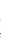 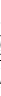 Величина коефіцієнтів  завантаження трансформаторних підстанцій основної мережі напругою 35-110(154) кВНайменування територіальної одиниці ОСРВеличина коефіцієнтів  завантаження трансформаторних підстанцій основної мережі напругою 35-110(154) кВНайменування територіальної одиниці ОСРВеличина коефіцієнтів  завантаження трансформаторних підстанцій основної мережі напругою 35-110(154) кВЗахідна0,510Карпатська0,510Коломийська0,486Південна0,604Північна0,429Східна0,505Центральна0,392